ФРАНШИЗА МАГАЗИНА АВТОЗАПЧАСТЕЙ BENZOREMЛОГОТИПКОНТАКТЫ КОНТАКТЫКОНТАКТЫ КОНТАКТЫФРАНШИЗА ЗАПЧАСТЕЙ ДЛЯ БЕНЗОИНСТРУМЕНТА И ЭЛЕКТРОИНСТРУМЕНТАОБЕСПЕЧИМ ПОСТОЯННЫЙ ПОТОК КЛИЕНТОВ ДЛЯ ВАШЕГО СЕРВИСНОГО ЦЕНТРА И КАЧЕСТВЕННЫЕ ЗАПЧАСТИ ПО ОПТОВЫМ ЦЕНАМПротестируйте франшизу с окупаемостью до 1 месяца в деле – первый месяц бесплатно. Всего одна франшиза на один город. Поторопитесь, пока это не сделал кто-то другой! Дубна, Дмитров, Воронеж, Краснодар уже занятыУВЕЛИЧИТЬ ДОХОДЫ ИЛИ ОСНОВАТЬ НОВЫЙ БИЗНЕС НИКОГДА НЕ БЫЛО ТАК ЛЕГКОМгновенный запуск проекта без стартовых вложений – мы только добавим ваш город в название домена магазинаПервый месяц франшизы – бесплатно – вы ничем не рискуетеГотовый сайт с настроенным продвижением – интернет реклама сегодня самая эффекимвнаяНе требуется поиск клиентов – их приводит ваш сайтКомпания УЖЕ имеет отличную репутацию и узнаваем в сетиОтсутствуют конкуренты с аналогичной франшизойПолностью сформирована система работы магазинаЕсть возможность расширить бизнес до нескольких точек обслуживанияОсуществляется поддержка в бизнес-вопросах от основателей франшизыВЫ НЕ НАЙДЕТЕ ПРЕДЛОЖЕНИЯ ЛУЧШЕДля удачного старта есть практически все. Вам нужен лишь сервисный центр.КОМУ ИНТЕРЕСНО СОТРУДНИЧЕСТВО С НАМИ?Владельцам крупных сервисных центров по ремонту бензоинструмента, электроинструмента и бытовой техники.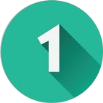 Владельцам небольших новых мастерских по ремонту инструмента и техники.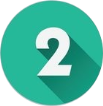 Частным мастерам, которые планируют открытие сервисного центра.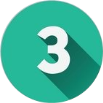 Специалистам сервисных центров, которые хотят основать собственный бизнес. 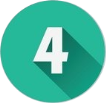 Воспользуйтесь тестовым периодом, чтобы увидеть, как это работаетТАКУЮ ВЫГОДУ ВЫ НАЙДЕТЕ ТОЛЬКО У НАСПаушальный взнос: 0 рублей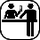 Роялти: от 5 000 до 20 000 рублей в месяц, в зависимости от города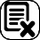 Стартовые инвестиции: 0 рублей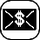 Срок окупаемости: 0-1 месяц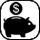 И ЭТО ЕЩЕ НЕ ВСЕ! ПОСМОТРИТЕ, НА ЧЕМ ВЫ ЭКОНОМИТЕУ вас будет раскрученный, популярный интернет-магазин и сервисный центр на его базе. Поскольку интернет-маркетинг значительно эффективнее рекламы в печатных изданиях, на радио и телевидении, ваш сервис будет привлекать максимально возможное количество клиентов за счет того, что сайт будет находиться в топовых позициях поисковиков.Вам остается лишь обрабатывать заявки своих клиентов.О КОМПАНИИBENZOREM - популярный интернет-магазин продаже запчастей для инструментов. Наш бренд узнаваем на рынке, покупатели нам доверяют.У нас налажены все организационные и логистические процессы, мы даем гарантию на каждую из 200 000 товарных позиций, представленных в продаже. Компания сотрудничает только с проверенными производителями и надежными поставщиками продукции.Мы активно занимаемся своим сайтом и его продвижением в интернете. Для раскрутки используются все действенные методы. Целый маркетинговый отдел работает над адаптацией интернет-сайта для других городов, в зависимости от популярной в выбранном регионе политики продвижения.ЧТО ВЫ ПОЛУЧИТЕ В ИТОГЕ?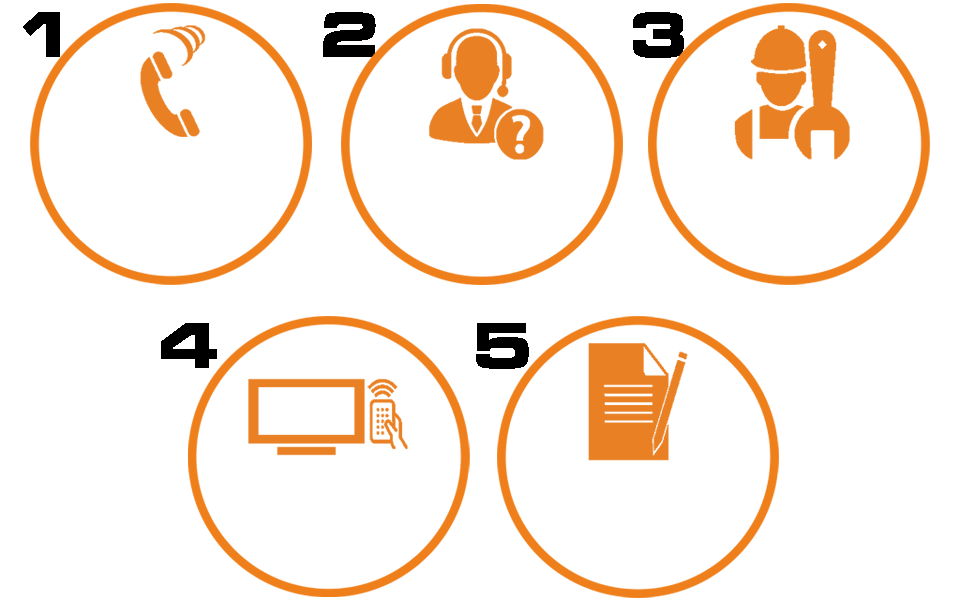 ПОЧЕМУ НАША ФРАНШИЗА – ЛУЧШЕЕ ИЗ ТОГО, ЧТО ЕСТЬ НА РЫНКЕ?Сервисные центры по ремонту техники очень востребованы.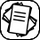 Рынок насыщен частными мастерами, но солидных компаний мало.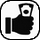 Наша франшиза основана на базе многолетнего успешного бизнеса.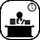 Вместе с действующим бизнесом вы получаете хорошую репутацию.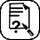 Вы получаете работающий сайт, который приводит к вам клиентов без вашего участия. 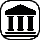 Мы берем на себя настройку и ведение интернет-рекламы.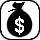 Всего одна франшиза на город! Поторопитесь, пока это не сделал кто-то другой!Статьи расходовБез насС намиСоздание интернет-магазинаот 50 000 рубБЕСПЛАТНОНаполнение интернет-магазинаот 50 000 рубБЕСПЛАТНОПродвижение минимум на 6 месяцев30 000- 50 000 руб/месяцБЕСПЛАТНО